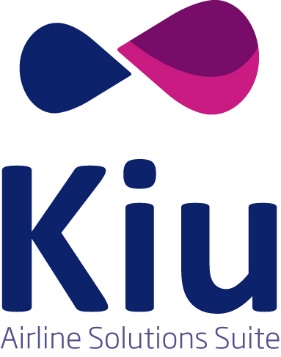 KIU SYSTEM SOLUTIONSWeb Services 3.0AncillariesKIU_DemandEMDDocObjetivo:El método permite emitir EMD de tipo A y S únicamente asociado a una reserva. Requiere una cotización pre-existente de los ancillaries (PQ).  KIU_DemandEMDDocRQ:Ejemplo del request KIU_DemandEMDDocRQ - Completo <?xml version="1.0" encoding="UTF-8"?><KIU_DemandEMDDocRQ EchoToken="1" TimeStamp="2006-05-04T18:13:51.0" Target="Production" Version="3" SequenceNmbr="50" PrimaryLangID="en-US">    <POS>        <Source AgentSine="AEP00XXSM" TerminalID="AEP00XX817" ISOCountry="AR" ISOCurrency="ARS" />    </POS>    <BookingReference ID="XXXXXX" LastModificationType="2017-09-01T09:00:00Z">        <Orders>            <Order OrderID="1" />            <Order OrderID="2" />        </Orders>        <PaymentInformation>            <PaymentInfo PaymentType="5" PaymentRPH="1" TravelerRefNumberRPHList="1">                <CreditCardInfo CardCode="VI" ApprovalCode="0898787" ExpirationDate="1218">                    <CardNumber>                        <Number>4509000000001237</Number>                        <CVS>123</CVS>                    </CardNumber>                </CreditCardInfo>            </PaymentInfo>            <PaymentInfo PaymentType="6" PaymentRPH="2" TravelerRefNumberRPHList="1">                <DebitCardInfo CardCode="MA" ApprovalCode="6754456">                    <CardNumber>                        <Number>4509000000001237</Number>                        <CVS>4455</CVS>                    </CardNumber>                </DebitCardInfo>            </PaymentInfo>        </PaymentInformation>        <PaymentAssociations>            <PaymentAssociation OrderID="1">                <PaymentReference PaymentRPH="1" Amount="100.00" TotalTax="0.00" />                <PaymentReference PaymentRPH="2" Amount="50.00" TotalTax="110.00" />            </PaymentAssociation>            <PaymentAssociation OrderID="2">                <PaymentReference PaymentRPH="3" Amount="1500.00" TotalTax="143.75" />            </PaymentAssociation>        </PaymentAssociations>    </BookingReference></KIU_DemandEMDDocRQ>Elementos del mensaje:BookingReferenceID: Mandatorio. Alfanumérico (6). Contiene la información del código de reserva donde se encuentran los ítems a procesar.  ID: Atributo. Requerido. Alfanumérico (6). Código de reserva.LastModificationType: Atributo. Opcional. ISO DateTime. Información que proviene en la respuesta de KIU_AirPriceRS donde se incluyen los ancillaries. Corresponde a la última fecha/hora que se modificó la reserva. Este atributo se implementará a futuro para controlar que durante el proceso de emisión se haga sobre la última versión de la reserva referenciada. Orders: Elemento. Mandatorio. Lista las ordenes de emisión de los documentos a procesar.Order: Elemento. Mandatorio. Orden individual de procesamiento. Corresponde a cada cotización realizada.   OrderID: Atributo. Mandatorio. IDREF correspondiente al número de cotización (<Priced>) obtenido de la respuesta de KIU_AirPriceRS. Este dato corresponde al número de PQ de la reserva. PaymentInformation: Elemento. Mandatorio. Agrupa las formas de pago a utilizar durante el procesamiento de los documentos.  PaymentInfo: Elemento. Mandatorio. Contiene la descripción de forma de pago singular.  PaymentType: Entero positivo. Mandatorio. Código OTA de la forma de pago, listado en la OpenTravel Code List Payment Type (1: Cash, 5: Credit Card, 6: Debit Card, 7: Cheque, 34: Invoice, 37: Miscellaneous).PayCode: Alfanumérico. Opcional. Se incluye cuando la forma de pago declarada es 37.InvoiceCode: Alfanumérico. Código de la cuenta corporativa del cliente utilizada como forma de pago (este atributo debe estar presente obligatoriamente en el elemento PaymentInformation cuando la forma de pago sea 34).Text: Alfanumérico. 30. Opcional. Información asociada a forma de pago. Ej. PaymentType 7 - Incluir texto. PaymentRPH: Entero positivo. Requerido. Id de referencia para asociaciones internas del método. TravelerRefNumberRPH. Entero Positivo. Referencia de asociación a un pasajero. Check: Elemento. Contiene la información del número de cheque. CheckNumber: Atributo. Requerido. Entero. Número de cheque.Number: Numérico (10). Número de cheque cuando la forma de pago es 7CreditCardInfo: Opcional. Elemento para la inclusión de información de tarjetas de crédito. CardCode: Atributo. Requerido. Código de tarjeta de créditoApprovalCode: Atributo. Opcional. Número de aprobación de pago por medio de validación externo.ExpirationDate: Atributo. Requerido. Fecha, formato DDYY - Expiración de la tarjeta de crédito. CardNumber: Elemento que agrupa el dato de número de tarjeta de crédito.Number: Elemento. Requerido. Contiene el número de tarjeta de crédito.CVS: Elemento. Entero positivo. Requerido. Código de seguridad de tarjeta de crédito.DebitCardInfo: Opcional. Elemento para la inclusión de información de tarjetas de crédito. CardCode: Requerido. Código de tarjeta de créditoApprovalCode: Opcional. Número de aprobación de pago por medio de validación externo.ExpirationDate: Atributo. Requerido. Fecha ISO de validez de tarjeta de crédito. CardNumber: Elemento. Requerido. Contiene los datos de número de tarjeta de débito.Number: Elemento. Requerido. Contiene el número de tarjeta de crédito.CVS: Entero positivo. Código de seguridad de tarjeta de crédito.PaymentAssociations: Elemento requerido. Enumera las instrucciones de pago del elemento para cada Order. PaymentAssociation: Elemento requerido. Instrucción de pago para cada orden. Deben existir tantos elementos como ordenes se declaren en el elemento Orders  OrderID: Atributo. Requerido. Entero Positivo. IDREF corresponde al número de referencia al elemento Order.PaymentReference: Elemento que contiene la instrucción de forma de pago a usar para procesar la orden de referencia. Se requiere mínimo 1 elemento o máximo 2 cuando se trata de doble forma de pago.  PaymentRPH: Atributo. Requerido. Entero positivo. IDREF número de referencia de forma de pago (PaymentInfo).Amount: Atributo. Requerido. Decimal Positivo. Monto a incluir en la forma de pago declarada.TaxAmount: Atributo. Requerido. Decimal Positivo. Monto total de impuestos a incluir en forma de pago. Ejemplos de Request por forma de pago:Efectivo:<?xml version="1.0" encoding="UTF-8"?><KIU_DemandEMDDocRQ EchoToken="1" TimeStamp="2017-09-01T17:16:13" Target="Production" Version="3" SequenceNmbr="1" PrimaryLangID="en-US">    <POS>        <Source AgentSine="AEP00XXSM" TerminalID="AEP00XX817" ISOCountry="AR" ISOCurrency="ARS" />    </POS>    <BookingReference ID="VKPNPW " LastModificationType="2017-12-18T14:07:08.657Z">        <Orders>            <Order OrderID="1" />            <Order OrderID="2" />        </Orders>        <PaymentInformation>            <PaymentInfo PaymentType="1" PaymentRPH="1" TravelerRefNumberRPHList="1" />        </PaymentInformation>        <PaymentAssociations>            <PaymentAssociation OrderID="1">                <PaymentReference PaymentRPH="1" Amount="594.23" TotalTax="0.00" />            </PaymentAssociation>            <PaymentAssociation OrderID="2">                <PaymentReference PaymentRPH="1" Amount="594.23" TotalTax="0.00" />            </PaymentAssociation>        </PaymentAssociations>    </BookingReference></KIU_DemandEMDDocRQ>Tarjeta de crédito:<?xml version="1.0" encoding="UTF-8"?><KIU_DemandEMDDocRQ EchoToken="1" TimeStamp="2017-09-01T17:16:13" Target="Production" Version="3" SequenceNmbr="1" PrimaryLangID="en-US">    <POS>        <Source AgentSine="AEP00XXSM" TerminalID="AEP00XX817" ISOCountry="AR" ISOCurrency="ARS" />    </POS>    <BookingReference ID="VKPNPW " LastModificationType="2017-12-18T14:07:08.657Z">        <Orders>            <Order OrderID="1" />            <Order OrderID="2" />        </Orders>        <PaymentInformation>            <PaymentInfo PaymentType="5" PaymentRPH="1" TravelerRefNumberRPHList="1">                <CreditCardInfo CardCode="TN" ApprovalCode="0898787" ExpirationDate="1218">                    <CardNumber>                        <Number>4509000000001237</Number>                        <CVS>123</CVS>                    </CardNumber>                </CreditCardInfo>            </PaymentInfo>        </PaymentInformation>        <PaymentAssociations>            <PaymentAssociation OrderID="1">                <PaymentReference PaymentRPH="1" Amount="594.23" TotalTax="0.00" />            </PaymentAssociation>            <PaymentAssociation OrderID="2">                <PaymentReference PaymentRPH="1" Amount="594.23" TotalTax="0.00" />            </PaymentAssociation>        </PaymentAssociations>    </BookingReference></KIU_DemandEMDDocRQ>Tarjeta de débito:<?xml version="1.0" encoding="UTF-8"?><KIU_DemandEMDDocRQ EchoToken="1" TimeStamp="2017-09-01T17:16:13" Target="Production" Version="3" SequenceNmbr="1" PrimaryLangID="en-US">    <POS>        <Source AgentSine="AEP00XXSM" TerminalID="AEP00XX817" ISOCountry="AR" ISOCurrency="ARS" />    </POS>    <BookingReference ID="VKPNPW " LastModificationType="2017-12-18T14:07:08.657Z">        <Orders>            <Order OrderID="1" />            <Order OrderID="2" />        </Orders>        <PaymentInformation>            <PaymentInfo PaymentType="6" PaymentRPH="1" TravelerRefNumberRPHList="1">                <DebitCardInfo CardCode="MA" ApprovalCode="6754456">                    <CardNumber>                        <Number>4509000000001237</Number>                        <CVS>4455</CVS>                    </CardNumber>                </DebitCardInfo>            </PaymentInfo>        </PaymentInformation>        <PaymentAssociations>            <PaymentAssociation OrderID="1">                <PaymentReference PaymentRPH="1" Amount="594.23" TotalTax="0.00" />            </PaymentAssociation>            <PaymentAssociation OrderID="2">                <PaymentReference PaymentRPH="1" Amount="594.23" TotalTax="0.00" />            </PaymentAssociation>        </PaymentAssociations>    </BookingReference></KIU_DemandEMDDocRQ>Cheque:<?xml version="1.0" encoding="UTF-8"?><KIU_DemandEMDDocRQ EchoToken="1" TimeStamp="2017-09-01T17:16:13" Target="Production" Version="3" SequenceNmbr="1" PrimaryLangID="en-US">    <POS>        <Source AgentSine="AEP00XXSM" TerminalID="AEP00XX817" ISOCountry="AR" ISOCurrency="ARS" />    </POS>    <BookingReference ID="VKPNPW " LastModificationType="2017-12-18T14:07:08.657Z">        <Orders>            <Order OrderID="1" />            <Order OrderID="2" />        </Orders>        <PaymentInformation>            <PaymentInfo PaymentType="7" PaymentRPH="1" TravelerRefNumberRPHList="1">                <Check CheckNumber="12312312" />            </PaymentInfo>        </PaymentInformation>        <PaymentAssociations>            <PaymentAssociation OrderID="1">                <PaymentReference PaymentRPH="1" Amount="594.23" TotalTax="0.00" />            </PaymentAssociation>            <PaymentAssociation OrderID="2">                <PaymentReference PaymentRPH="1" Amount="594.23" TotalTax="0.00" />            </PaymentAssociation>        </PaymentAssociations>    </BookingReference></KIU_DemandEMDDocRQ>Miscelaneo:<?xml version="1.0" encoding="UTF-8"?><KIU_DemandEMDDocRQ EchoToken="1" TimeStamp="2017-12-18T17:16:13" Target="Production" Version="3" SequenceNmbr="1" PrimaryLangID="en-US">    <POS>        <Source AgentSine="AEP00XXSM" TerminalID="AEP00XX817" ISOCountry="AR" ISOCurrency="ARS" />    </POS>    <BookingReference ID="VKPNPW " LastModificationType="2017-12-18T14:07:08.657Z">        <Orders>            <Order OrderID="1" />            <Order OrderID="2" />        </Orders>        <PaymentInformation>            <PaymentInfo PaymentType="37" PayCode="DO" PaymentRPH="1" TravelerRefNumberRPHList="1" />        </PaymentInformation>        <PaymentAssociations>            <PaymentAssociation OrderID="1">                <PaymentReference PaymentRPH="1" Amount="594.23" TotalTax="0.00" />            </PaymentAssociation>            <PaymentAssociation OrderID="2">                <PaymentReference PaymentRPH="1" Amount="594.23" TotalTax="0.00" />            </PaymentAssociation>        </PaymentAssociations>    </BookingReference></KIU_DemandEMDDocRQ> Invoice (Cuenta Corriente):<?xml version="1.0" encoding="UTF-8"?><KIU_DemandEMDDocRQ EchoToken="1" TimeStamp="2017-09-01T17:16:13" Target="Production" Version="3" SequenceNmbr="1" PrimaryLangID="en-US">    <POS>        <Source AgentSine="AEP00XXSM" TerminalID="AEP00XX817" ISOCountry="AR" ISOCurrency="ARS" />    </POS>    <BookingReference ID="VKPNPW " LastModificationType="2017-12-18T14:07:08.657Z">        <Orders>            <Order OrderID="1" />            <Order OrderID="2" />        </Orders>        <PaymentInformation>            <PaymentInfo PaymentType="34" InvoiceCode="ACME NEW" PaymentRPH="1" TravelerRefNumberRPHList="1" />        </PaymentInformation>        <PaymentAssociations>            <PaymentAssociation OrderID="1">                <PaymentReference PaymentRPH="1" Amount="594.23" TotalTax="0.00" />            </PaymentAssociation>            <PaymentAssociation OrderID="2">                <PaymentReference PaymentRPH="1" Amount="594.23" TotalTax="0.00" />            </PaymentAssociation>        </PaymentAssociations>    </BookingReference></KIU_DemandEMDDocRQ>KIU_DemandEMDDocRSEjemplo del mensaje KIU_DemandEMDDocRS <KIU_DemandEMDDocRS  Version="1" EchoToken="123123123" PrimaryLangID="EN-us" Target="Testing" TimeStamp="2017-11-11T20:00:08">    <Errors>        <Error ErrorCode="3040">NO RATE</Error>    </Errors>    <Success/    <Warnings>        <Warning Type="1" >TEXTO</Warning>    </Warnings>    <BookingReferenceID Type="1" ID="XXXXXX">        <DocumentItemInformation Type="EMDA" Number="9952458785821" TravelerReferenceRPH="1" Status="true"/>        <DocumentItemInformation Type="EMDA" Number="9952458785822" TravelerReferenceRPH="2" Status="true"/>        <DocumentItemInformation Type="EMDS" Number="9952458785824" TravelerReferenceRPH="1" Status="false">            <IssueInfo>                <Error Code="3040">PQ PRICE DISCREPANCY</Error>                            </IssueInfo>        </DocumentItemInformation>    </BookingReferenceID></KIU_DemandEMDDocRS>Elementos del mensaje:Errors: Elemento que contiene los errores que determinan el no procesamiento de la transacción. Error: Elemento. Descripción de error puntual. ErrorCode: Numérico, entero positivo. Número de error.Success: Elemento que informa que el mensaje se ejecutó correctamente. Warnings: Elemento opcional. Lista de advertencias asociadas al procesamiento. Warning: Descripción de una advertencia particular. Type: Entero positivo. Código de advertencia.BookingReferenceID: Elemento que agrupa el/los documentos procesados para una reserva.ID: Alfanumérico (6). Código de reserva.DocumentItemInformation: Elemento que contiene la información del documento emitido Type: Alfabético. (EMDA / EMDS). Tipo de documento procesado.Number: Entero positivo. (13). Número de documento emitido. TravelerReferenceRPH: Entero positivo. Número de orden del pasajero en la reserva que se asocia al documento emitido. Status: Boolean (true|false). Indicador si el EMD se procesó o no. En caso de valor false, se agrega el elemento IssueInfo con descripción. IssueInfo: Elemento que contiene la información referida al no procesamiento de una orden de emisión. Error: Elemento que contiene la descripción individual de cada causa de no procesamiento. Code: Entero. Número de identificación del error. 